Gereformeerde kerk Dinteloord en SteenbergenBeleidsplan 2021-2025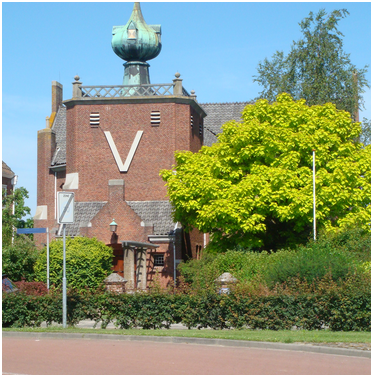 InleidingVoor u ligt het beleidsplan 2021-2025 van de Gereformeerde kerk Dinteloord en Steenbergen. Het beleidsplan is samengesteld door een beleidscommissie in opdracht van de kerkenraad, aan de hand van gemeentebijeenkomsten en plan van aanpak geïnitieerd door de PKN en CCBB.Met dit plan beoogt de kerkenraad prioriteiten te stellen voor onze plaatselijke kerk in de komende jaren. In het komende jaar stelt de beleidscommissie zich tot doel om gemeente breed ontmoetingen te faciliteren, om tot werkplan te komen met nadere uitwerking van de prioriteiten en bijbehorende acties. Namens de kerkenraad,Tiny OosterlingScriba.Profielschets Omgeving (plaats, kenmerken, ontwikkelingen)Onze kerkelijke gemeente heeft haar kerkgebouw en pastorie in de kern van Dinteloord, een agrarisch dorp in de noordwesthoek van Brabant, behorend tot de gemeente Steenbergen. Kerkelijk bevindt deze streek zich op de grens van het katholieke zuiden en het protestantse noordwesten. Het protestante gedeelte van de maatschappelijke gemeente is verdeeld over ca. 6 verschillende stromingen waar onze kerk er één van is.Het gemeentebestuur van Steenbergen heeft geen grote uitbreidingsplannen voor de kern Dinteloord, er is dus geen belangrijke instroom door nieuwbouw te verwachten. De Gereformeerde Kerk te Dinteloord en Steenbergen is nooit een grote en rijke gemeente geweest en kent daarom een verleden van kandidaatspredikanten waarbij er tijdens een vacante periode financiële reserves werden opgebouwd. Met de introductie van de PKN werd deze “strategie” bemoeilijkt en is in belangrijke oorzaak geweest van de huidige precaire financiële situatie.LedenbestandIn 2018 had de gemeente 250 leden, in 2021 is dat aantal gezakt naar 213, een terugloop van ongeveer 15% in 3 jaar tijd. Dit is het gevolg van het overlijden van gemeenteleden, verhuizingen naar elders en uitschrijvingen. Van de 213 leden zien we met regelmaat ongeveer 80 leden tijdens de erediensten met een gemiddeld aantal van 40 gasten per dienst. Hiervan is 80% boven de 55 jaar. BetrokkenheidDe betrokkenheid met de kerkgemeenschap is groot. De bereidheid om bestuurlijke verantwoordelijkheid te dragen in de kerkenraad en het College van Diakenen wordt de laatste jaren wel minder maar de inzet voor andere activiteiten en commissies is erg groot. Buiten de 4 werkgroepen die zijn gestart met het uitwerken van het plan van aanpak zijn er nog vele andere groepen actief.  SWOT analyseVisie op Kerk zijnVisie van de gemeente en uitgangspuntEen van de meest belangrijke uitgangspunten is dat onze kerk een vitale en zelfstandige kerk is, die met krimp te maken heeft, maar toekomstgericht wil blijven verbinden. Wij willen koesteren wat waardevol en kostbaar is en actief met elkaar in gesprek willen blijven in GELOOF, HOOP EN LIEFDE voor iedereen!We willen een kerkgemeenschap zijn, in ons eigen kerkgebouw, de eredienst met het woord en sacramenten vieren met een gastpredikant en daarnaast laagdrempelig aanwezig zijn op “kruispunten” van ieders leven. Interactie met eigen leden alsook op oecumene en maatschappelijk terrein. We willen een gemeente zijn waarin ruimte is voor verscheidenheid waarin mensen zich verbonden voelen. Niet veroordelend, maar openstaand voor onze naasten.Want hoe mensen ook met onze kerk zijn verbonden, samen willen wij geloven dat God ons leven hoop, zin en vertrouwen in de toekomst geeft. Kernwaarden die we hieraan verbinden zijn:•	Woord van God (eredienst)•	Omzien naar elkaar (pastoraat)•	Bidden voor/met elkaar (verbondenheid in vreugde en verdriet)•	Gastvrijheid (Los van geloof en religie is iedereen welkom)Missionair werk; zichtbaar zijn in ons dorpEen GELOOFSGEMEENSCHAP die open staat voor verandering met vereende krachten. Prioriteiten Verbinding zoekenHet pastorale team heeft een inventarisatie gedaan naar de behoefte van zorg en aandacht voor de gemeenteleden van 80 jaar en ouder. De conclusie hiervan is dat er voor crisispastoraat en pastorale zorg voor de korte termijn mogelijkheden zijn met hulp van de predikant van de plaatselijke Hervormde Gemeente, predikanten uit de regio en de consulent. De gemeente heeft ook enthousiaste leden die periodiek activiteiten organiseren voor jeugd en ouderen van 70 plus. Er is behoefte om met elkaar in gesprek te zijn over ons leven en stil te staan bij wat ons aanspreekt en inspireert. In pastorale ontmoetingen willen we elkaar vertellen van de gebeurtenissen en verhalen die ons gevormd hebben. We proberen geloofs- en levensvragen onder woorden te brengen en met elkaar te delen. We proberen met elkaar mee te leven in momenten van teleurstelling en verdriet en in momenten van blijdschap en vreugde. Dat zal onze verbondenheid als kerk van Dinteloord en Steenbergen moeten zijn. Er is nog veel werk te verzetten, maar we zijn op de goede weg! We zijn verbinding aan het zoeken met kerkgemeentes om ons heen om met hen, op voet van gelijkwaardigheid, krachten te bundelen.Communicatie verbeterenWe willen zorgdragen voor een open en duidelijke communicatie mét en tussen alle gemeenteleden (interne communicatie) en met allen die in de directe omgeving dan wel verder weg, geïnformeerd willen worden over wat wij te bieden hebben (externe communicatie). De interne communicatie, dmv het (digitale) kerkblad (een blad vóór en van de gemeenteleden) heeft als doel het informeren, interesseren en motiveren van de leden van onze kerk. Hierbij moet rekening gehouden worden met de verschillende leeftijdsgroepen binnen de gemeente en de diversiteit in de wijze waarop mensen zich verbonden voelen. Qua externe communicatie hebben het organiseren van tentoonstellingen en concerten in ons kerkgebouw al een belangrijke bijdrage geleverd.Om kansen te creëren zal er professionele hulp nodig zijn om mee te inspireren en te motiveren, mee te denken en te praten over nieuwe rituelen en alternatieve vormen van communicatie.We willen investeren in ons eigen menselijk kapitaal om onze gemeente een nieuwe impuls te geven door het aantrekken van een enthousiaste professional.Kansen benutten en bedreigingen afwendenDe terugloop van leden en kerkbezoek en veranderingen in de maatschappij kunnen bedreigend overkomen maar wij willen dit zien als vragen waar wij een antwoord op kunnen of zelfs moeten geven. Wat is de oorzaak van de terugloop van leden en als we dit begrijpen kunnen we hier iets aan doen? We willen op zoek naar nieuwe communicatiemogelijkheden om leden maar ook niet leden in ons dorp te bereiken en te vertellen wat we te bieden hebben. We willen zichtbaarder aanwezig zijn in de gemeenschap om ons heen en gastvrij ons huis openstellen voor wie daar behoefte aan heeft.De kosten van een eigen vaste predikant kunnen we niet dragen. Maar wellicht zijn er nieuwe werkvormen te bedenken met de PKN-gemeenten in onze regio die wel binnen onze mogelijkheden passen? Hier willen we actief mee aan de slag.We willen een jaarlijks werkplan ontwikkelen met acties om creatieve antwoorden te vinden op de vragen die op ons afkomen.Kerkgebouw behoudenDe gemeente is eensgezind in haar verlangen om in ons eigen kerkgebouw te kunnen blijven ‘kerken’. Het college van kerkrentmeesters heeft een inventarisatie gedaan, om inzicht te krijgen in de kosten om ons kerkgebouw te kunnen blijven gebruiken in de komende jaren. Wij willen het noodzakelijke groot onderhoud aan ons kerkgebouw voor de komende 8 jaar uit te laten voeren zodat de plaats voor de viering en ontmoeting in ons mooie kerkje in goede staat blijft. De kosten worden geraamd op ca. 100.000 euro. Begroting Hoewel de huidige normbezetting wat lucht geeft is er meer nodig om de exploitatie in balans te krijgen. De bedreiging van ons financieel zelfstandig voortbestaan moet eerst worden opgelost voordat kansen kunnen worden benut en de bovengenoemde prioriteiten kunnen worden verwezenlijkt.  Het enige materiele bezit zijn de gebouwen. De gemeente wil haar kerkgebouw behouden maar wil afstand doen van de pastorie. Het college van kerkrentmeesters heeft zich beraden over de opties van verhuur en verkoop en adviseerde de kerkenraad tot verkoop. De kosten van onderhoud bij verhuur vallen zwaar tegen en drukken negatief op de begroting. De kerkenraad heeft dit en het feit dat het beroepen van een toekomstige predikant hierdoor moeilijker kan worden uitgebreid besproken.  Na rijp beraad en overleg is de kerkenraad van mening dat de enige optie om een sluitende begroting te verkrijgen is door middel van verkoop van de pastorie. Wij willen de pastorie verkopen om een meer sluitende begroting te krijgen met daarin opgenomen de kosten voor het onderhoud van het kerkgebouw en het aantrekken van een kerkelijk werker om het gemeente zijn en het enthousiasme erin te bevorderen en/om als zelfstandige gemeente verder te gaan.EvaluatieAangezien het beleidsplan een periode van tenminste vier jaar bestrijkt, zal jaarlijks in maart een evaluatie en beoordeling plaatsvinden over het afgelopen jaar met betrekking tot toegepaste werkwijzen en behaalde resultaten. Op basis van deze evaluaties of naar aanleiding van nieuwe ontwikkelingen kan de kerkenraad besluiten het beleidsplan aan te passen.PositiefNegatiefSterktenZwaktesInterne factorenKerkgebouw met bijzaalWaarde pastorieBetrokken ledenBereidheid om te vernieuwen/veranderenActieve commissiesKennis en ervaringKosten onderhoudLeegstand pastorieVergrijzing Gebrek aan geestelijke ‘roergangers’Invulling ambtenKansenBedreigingenExterne factorenNieuwe communicatie mogelijkhedenMissionair werk; zichtbaar zijn in ons dorpVacante predikantsplaatsen in de buurtTerugloop ledenTerugloop kerkbezoekGevolgen Corona pandemieGeestelijke eenzaamheid